TERMS & CONDITIONS FOR BOOKING COURTSJUNE 2020Courts must be booked in advance, 2 hours at a time via the LTA Clubspark link.Further to the most recent government guidance, players from different households can now play doubles as long as they stay 2 metres apart as far as possible.Please exercise caution – always wash your hands before and after playing and avoid touching your face while using shared balls.The courts can be booked 7 days in advance.Please take a cloth or wipes or wear gloves to open and close the courts and use the padlock.Please vacate the courts 5 mins before the end of the hour to avoid the follow on players waiting.The clubhouse will remain closed so please take any equipment, necessary first aid or drinks with you.The committee will endeavour to keep the nets adjusted to the correct height but please take gloves or wipes if you need to make adjustments.Please alert the committee if there are any problems with the courts or terms of play. Email felicity.pochin@btinternet.comPlease refer to the LTA guidelines for both players and venues https://www.lta.org.uk/globalassets/news/2020/lta-guidance-for-tennis-players---covid-19.pdf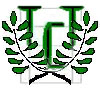 TARVIN TENNIS CLUB